Об утверждении административного регламента по осуществлению муниципального контроля в сфере наружной рекламы на территории городского округа Павловский Посад Московской области.В соответствии с Федеральным законом от 13.03.2006 № 38-ФЗ «О рекламе», Федеральным законом от 06.10.2003 № 131-ФЗ «Об общих принципах организации местного самоуправления в Российской Федерации», Уставом городского округа Павловский Посад Московской области.ПОСТАНОВЛЯЮ:Утвердить административный регламент по осуществлению муниципального контроля в сфере наружной рекламы на территории городского округа Павловский Посад Московской области.Настоящее Постановление вступает в силу после его официального опубликования.Опубликовать настоящее Постановление в газете «Павлово-Посадские известия» и разместить на официальном сайте Администрации городского округа Павловский Посад Московской области.Контроль за выполнением настоящего Постановления возложить на заместителя Главы Администрации городского округа Павловский Посад Московской области Качановского Д.Б.Глава городского округа Павловский Посад                                                                                               О.Б. Соковиков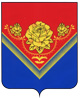 АДМИНИСТРАЦИЯГОРОДСКОГО ОКРУГА ПАВЛОВСКИЙ ПОСАДМОСКОВСКОЙ ОБЛАСТИПОСТАНОВЛЕНИЕг. Павловский Посад